Задания муниципального этапа олимпиады по географии 7 классТестовый тур1. Ось вращения Земли по отношению к плоскости ее орбиты в течение года:А. Не меняет своего наклоненияБ. Отклоняется в пределах 23,5 градусовВ. Отклоняется в пределах 47 градусовГ. Отклоняется на 180 градусов2.  К какой геологической эре можно отнести данную характеристику: время образования древнейших складчатых областей, напряженной вулканической деятельности и примитивных одноклеточных бактерий?А. ПротерозойскаяБ. ПалеозойскаяВ. АрхейскаяГ. Кайнозойская3. В зоне антициклона воздушные массы:А. Имеют повышенное давление, нисходящее направлениеБ. Имеют пониженное давление, нисходящее направлениеВ. Имеют повышенное давление, восходящее направлениеГ. Имеют пониженное давление, восходящее направление4. Какой из перечисленных видов фауны является эндемичным представителем Евразии?А. Бурый медведьБ. БелкаВ. ЛеммингГ. Сайгак5. Пролив Дарданеллы находится между:А. Европой и Азией, соединяет Эгейское и Мраморное моряБ. Африкой и Евразией, соединяет Красное и СредиземноеВ. Северной Америкой и Евразией, соединяет Берингово и Чукотское моряГ. Европой и Азией, соединяет Черное и Средиземное6. О каком острове идёт речь, если он расположен восточнее Евразии и пересекается 43° с.ш.?А. Шри-ЛанкаБ. ХоккайдоВ. ХайнаньГ. Калимантан7.  Определите верное утверждение:А. Климатические особенности восточных оконечностей Евразии и Северной Америки схожиБ. Климатические показатели плоскогорий не изменяются при движении с севера на югВ. Новгородская область не подвержена глобальным климатическим изменениям Г. Климатические различия между западными и восточными районами России на одних широтах практически отсутствуют8. Абсолютный рекорд по количеству атмосферных осадков в Южной Америке удерживает за собой:А. ЧерапунджиБ. МьянмаВ. ЛьороГ. Тайбэй9. Разлом Сан-Андреас расположен:А. В ЕвразииБ. В АфрикеВ. В Северной АмерикеГ. В Южной Америке10. Баобаб, акация, монгонго являются типичными представителями:А. СаваннБ. ВысокогорийВ. ПустыньГ. Влажных экваториальных лесов11. Расположите моря в порядке убывания среднегодовой температуры поверхностных водА. КрасноеБ. БаренцевоВ. БалтийскоеГ. Карибское12. Перед вами ночной снимок земной поверхности с борта МКС. Определите, к какой части света относится данная территория и назовите ее. 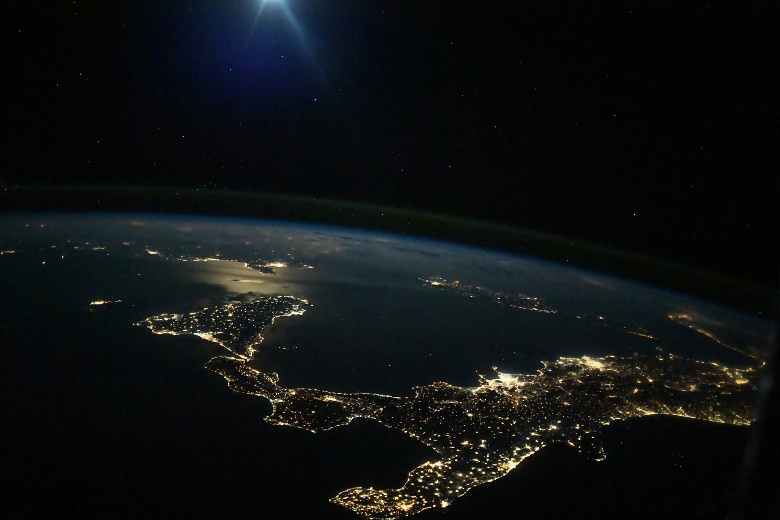 13. Определите правильные пары - район – озеро, в котором оно расположено:А. Окуловский                    1. БоровноБ. Валдайский                     2. УжинВ. Демянский                      3. ВельеГ. Новгородский               4. Тигода.14. Считается, что размеры земного шара первым установил древнегреческий математик, астроном и географ Эратосфен Киренский (III в. до н.э.).  По одной из версий помог ему в этом обыкновенный колодец, дно которого в полдень освещало солнце, и греческая колонна, создающая со своей тенью угол в 1/50 радиуса окружности, находившиеся друг от друга на одном меридиане, на известном расстоянии. В чём заключался способ, которым была вычислена длина окружности Земли? 15. Кроны деревьев этого леса настолько плотны, что в любое время суток здесь вечер. По породам деревьев этого леса нельзя определить его тип, ведь рядом не встретишь деревьев одной породы; по ним невозможно определить времена года; здесь нет дорог, единственный путь – реки; в нем множество ядовитых змей и хищников; самым страшным бичом этого леса являются болезни. Что это за таинственный лес? 16. Высочайшая горная система планеты – Гималаи – в 7,5 раз короче самой протяженной горной системы Америки – Кордильер. Однако на земле есть горная система более высокая, чем Гималаи и такая же протяженная, как Кордильеры. Какая? Где она расположена?17. Какая причина практически не влияет на распределение солености поверхности океанов?А. Интенсивность испарения с поверхности океановБ. Интенсивность выпадения осадковВ. Наличие минеральных источниковГ. Перенос более пресных или соленых вод из одних районов в другие18. Для какого из перечисленных типов почвы характерна наименьшая биопродуктивность?А. Тундрово-глеевыеБ. ПодзолистыеВ. Серые лесныеГ. Чернозёмная19. Определите природную зону: «Эта зона отличается относительно холодным летом и продолжительными переходными периодами. Коэффициент увлажнения больше единицы. На подзолистых почвах произрастает лесная и травянистая растительность.»А. СтепьБ. ТайгаВ. ПустыняГ. Лесостепь20. 	Один человек впервые приехал в Африку и захотел узнать, какова там температура воздуха. «Поднявшись в 6:30 утра с постели, я вынес термометр на балкон и положил на освещенный солнцем участок стола. Когда я вернулся с завтрака, он показывал уже 48 градусов», - пишет он в дневнике. Удалось ли ему узнать температуру воздуха в то утро? Ответ объясните.